Nationalities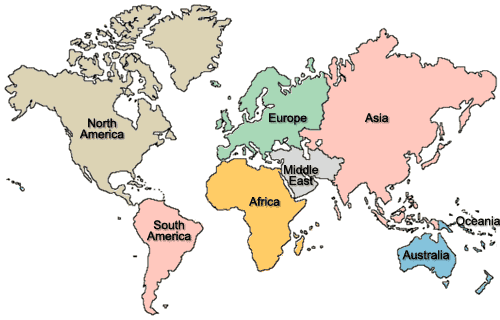 Asia = Africa = Europe = North / South America = Middle East = Australia = Korea = Canada = USA = China = Japan = England = France = Greece = Germany = Netherlands = Spain = Thailand = 